Introducción a la actividadUn debate es un acto de comunicación y exposición de ideas diferentes sobre un mismo tema, el que será más completo y complejo a medida que los argumentos expuestos vayan aumentando en cantidad y en solidez de motivos. La finalidad directa de un debate es exponer y conocer las posturas, bases y argumentos funcionales, de las distintas partes. Indirectamente puede cumplir un rol de aprendizaje y enriquecimiento para quienes participan en un debate, pueden eventualmente cambiar a otra postura o profundizar y enriquecer la propia, aunque eso no es la finalidad o el principal motivo de un debate. Según su espontaneidad, los debates se clasifican en aquellos formales, los que tienen un formato pre-establecido, así como el tópico específico a discutir, y que cuentan con un moderador; y aquellos informales no es previamente acordado, no existe un moderador directo, y prima la libertad de argumentación.VENTAJASPromueve la participación de estudiante al evaluar su propio aprendizaje. Requiere que los estudiantes asuman su responsabilidad de su aprendizaje. Promover las oportunidades de conocer actitudes.  Se encuentran posibles soluciones a lo que sea que se este debatiendo. Hay más opiniones las personas escuchando. Ganan más conocimiento. Ayudan con el vocabulario. DESVENTAJASConsumen tiempo del maestro y de los estudiantes. Requieres refinamiento del proceso de evaluación, Existen pocas evidencias de la confiabilidad y valides de los resultados. La generalización de los resultados es limitada.Generalmente los debates suelen traer mucha contradicción. Los tópicos a debatir se vuelven groseros.   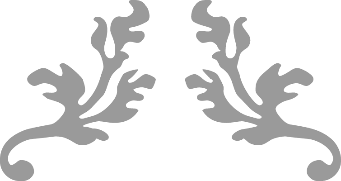 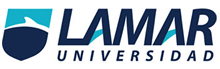 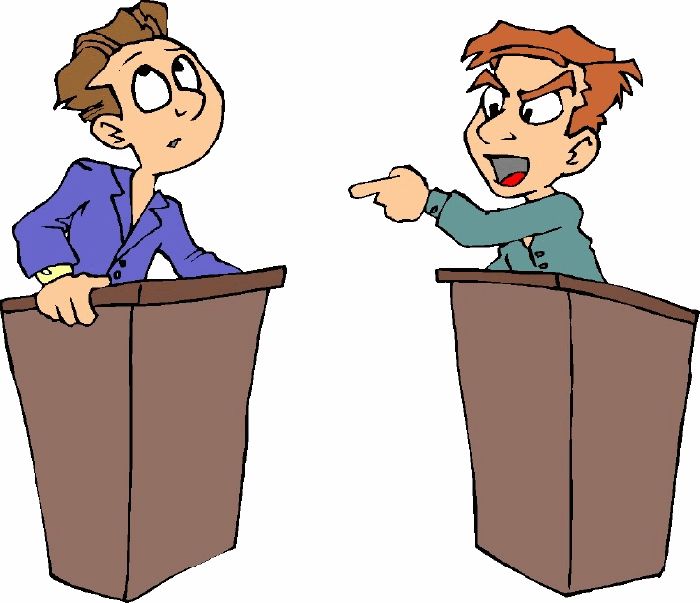 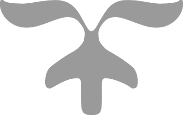 